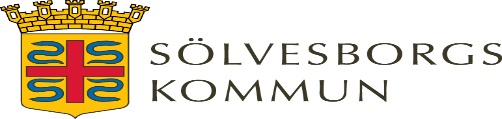 ÖVRIGA AVGIFTER ÅR 2021Avgift för kost i de särskilda 	130:-/dag 	boendeformerna, inkl sondmatning		Avgift för livsmedelskostnader 	18:-/frukostvid korttidsboende och stödfamilj     	31:-/lunch för personer tillhöriga LSS, fritids-     	25:- kvällsmat/mellanmål    verksamhet för barn enligt LSS               Maxavgift 74:-/dag Gäller för barn/ungdom t o m 21 årsamt stödfamilj alla åldrar Avgift för livsmedelskostnader 	29:-/frukost vid korttidsboende		56:- lunch  för personer tillhöriga LSS                      45:- kvällsmat/mellanmål  Gäller för vuxna över 21 år                     Maxavgift 130:-/dag Avgifter vid Sunnanbo       	Avgift tas inte ut för vistelse i dagverksamhet	dagverksamheten. Egenavgift tas ut av den enskilde	motsvarande taxa för en zon inom färdtjänsten enkel resa, när taxiresor via kommunen utnyttjas för resa till och från verksamheten. Avgifter för måltider betalas enligt fastställd taxa för matdistribution.Avgift för hemsjukvård/mån	130:-/besök, max 350:-/månMatdistribution till	                      65:-/ port   brukare i hemmen			 Avgift för lunch på mötesplatser/	73:-/ port     
dagverksamhet/daglig verksamhet 
LSS/psykiatri samt för anhöriga som äter 
lunch på SÄBO.Trygghetslarm 		275:-/månTrygghetslarm 2 		150:-/mån(makar/sammanboende)Trygghetsservice		275:-/månTelefonservice		150 kr/månLägervistelse LSS		200:-/dygn             I de fall egenavgiften inte debiteras direkt till vårdtagaren utan Sölvesborgs kommun debiteras hela kostnaden för lägervistelsen.Avgift för avlösarservice		Omsorgsavgift över 16 timmar/månad.i hemmet enligt SoL	Omsorgsavgift över 4 tim/veckan när insatsen kombineras med växelvård på korttidsboende Avgift för ledsagning 	Omsorgsavgift över 15 timmar/månad.enligt SoLAvgifter för personer på 		Avgifter för måltider enligt kommunens fastställda taxa, köpt vårdplats		i de fall vårdgivaren inte har angivit kostnaden för (annan vårdgivare)		måltid i avtal.Avgifter för omvårdnad enligt kommunens     fastställda taxa för vård/service, enligt                                                                                                                                      Socialtjänstlagen.Hyra enligt hyresavtal med vårdgivaren. Föreligger inget hyresavtal tas avgift ut motsvarande lägsta avgift på SÄBO i Sölvesborgs kommun.Avgift för transport av avliden	Omsorgsnämnden bestämmer avgiftens storlek utifråni de särskilda boendeformerna                 självkostnadsprincipen (dnr 65/2005/739).Avgift för boende enligt		9 § 8 LSS:Personer under 18 år		Faktisk kostnad delat per förälder dock max 				underhållsstöd. Beräknings ska göras av föräldrars betalningsförmåga enligt reglerna i socialförsäkringsbalken. Fakturering sker till föräldern. Debitering sker ej under sommarlovet.Personer över 18 år som 		Som personer under 18 år. Fakturering sker till den går i skola utan egen inkomst 	enskilde personen, inte till föräldrar även om föräldrar har underhållsskyldighet. Debitering sker ej under sommarlovet.Personer över 18 som går		Faktisk hyreskostnad där det finns hyresavtali skola med egen inkomst	eller boendeavgift med en tolftedel av 0,50 gånger prisbasbeloppet. Faktisk kostnad för mat eller samma avgift som kost i de särskilda boendeformerna. Faktisk kostnad för aktiviteter. Debitering sker ej under sommarlovet.Resor till och från		Resor i egen regi ingen debitering.daglig verksamhet		 